7.Hafta 19-21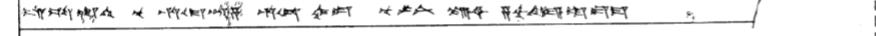 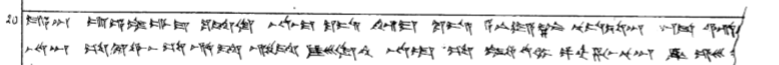 19 is-sa-at-ten nu hu-u-ma-an-za hu-u-da har-du nu LÚKÚR kar-si za-ah-hi-ya-ad-du-ma[-at?]20 ma-a-an u-e-tum-mar-ma ku-it-ki na-as-ma ku-is im-ma ku-is a-ni-ya-az nu-us-sa-an an-da ar-d[u-ma-at]21 na-an sa-ku-wa-as-sa-ri-it ZI-it KIN-es-ki-ten na-at SA EGIR UDMI pa-ah-ha-as-nu-an KIN e-es-d[u]